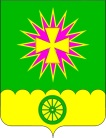 АДМИНИСТРАЦИЯ Нововеличковскогосельского поселения Динского районаПОСТАНОВЛЕНИЕот  29.10.2018                                                                                  	          № 274станица НововеличковскаяОб отмене постановлений администрации Нововеличковского сельского поселения Динского района В целях приведения нормативно-правовых актов Нововеличковского сельского поселения Динского района в соответствие с действующим законодательством Российской Федерации, Уставом Нововеличковского сельского поселения Динского района, п о с т а н о в л я ю:Отменить: 1.1.	Постановление администрации Нововеличковского сельского поселения Динского района от 08.10.2018 № 230 «Об утверждении административного регламента администрации Нововеличковского сельского поселения Динского района предоставления муниципальной услуги «Заключение нового договора аренды земельного участка без торгов»;1.2.	Постановление администрации Нововеличковского сельского поселения Динского района от 08.10.2018 № 231 «Об утверждении административного регламента администрации Нововеличковского сельского поселения Динского района предоставления муниципальной услуги «Выдача выписки из похозяйственной книги о наличии у гражданина права на земельный участок»;1.3.	Постановление администрации Нововеличковского сельского поселения Динского района от 08.10.2018 № 232 «Об утверждении административного регламента администрации Нововеличковского сельского поселения Динского района предоставления муниципальной услуги «предоставление земельных участков, находящихся в муниципальной собственности, отдельным категориям граждан в собственность бесплатно»;1.4.	Постановление администрации Нововеличковского сельского поселения Динского района от 08.10.2018 № 233 «Об утверждении административного регламента администрации Нововеличковского сельского поселения Динского района предоставления муниципальной услуги «Предоставление в собственность, аренду, безвозмездное пользование земельного участка, находящегося в муниципальной собственности, без проведения торгов»;1.5.	Постановление администрации Нововеличковского сельского поселения Динского района от 08.10.2018 № 234 «Об утверждении административного регламента администрации Нововеличковского сельского поселения Динского района предоставления муниципальной услуги «Выдача разрешения на использование земель или земельного участка, находящегося в муниципальной собственности»;1.6.	Постановление администрации Нововеличковского сельского поселения Динского района от 08.10.2018 № 235 «Об утверждении административного регламента администрации Нововеличковского сельского поселения Динского района предоставления муниципальной услуги «Предоставление земельных участков, находящихся в муниципальной собственности, на которых расположены здания, сооружения в собственность, аренду»;1.7.	Постановление администрации Нововеличковского сельского поселения Динского района от 08.10.2018 № 236 «Об утверждении административного регламента администрации Нововеличковского сельского поселения Динского района предоставления муниципальной услуги «Предоставление земельных участков, находящихся в муниципальной собственности, на торгах»;1.8.	Постановление администрации Нововеличковского сельского поселения Динского района от 08.10.2018 № 237 «Об утверждении административного регламента администрации Нововеличковского сельского поселения Динского района предоставления муниципальной услуги «Присвоение, изменение и аннулирование адресов объектам недвижимого имущества»;1.9.	Постановление администрации Нововеличковского сельского поселения Динского района от 08.10.2018 № 238 «Об утверждении административного регламента администрации Нововеличковского сельского поселения Динского района предоставления муниципальной услуги «Прекращение правоотношений с правообладателями земельных участков»;1.10.	Постановление администрации Нововеличковского сельского поселения Динского района от 08.10.2018 № 239 «Об утверждении административного регламента администрации Нововеличковского сельского поселения Динского района предоставления муниципальной услуги «Заключение дополнительного соглашения к договору аренды земельного участка, договору безвозмездного пользования земельным участком»;1.11.	Постановление администрации Нововеличковского сельского поселения Динского района от 08.10.2018 № 240 «Об утверждении административного регламента администрации Нововеличковского сельского поселения Динского района предоставления муниципальной услуги «Заключение соглашения об установлении сервитута в отношении земельного участка, находящегося в муниципальной собственности»;1.12.	Постановление администрации Нововеличковского сельского поселения Динского района от 08.10.2018 № 241 «Об утверждении административного регламента администрации Нововеличковского сельского поселения Динского района предоставления муниципальной услуги «Выдача копий архивных документов, подтверждающих право на владение землей»;1.13.	Постановление администрации Нововеличковского сельского поселения Динского района от 08.10.2018 № 242 «Об утверждении административного регламента администрации Нововеличковского сельского поселения Динского района предоставления муниципальной услуги «Предоставление в аренду без проведения торгов земельного участка, который находится в муниципальной собственности, на котором расположен объект незавершенного строительства»;1.14.	Постановление администрации Нововеличковского сельского поселения Динского района от 08.10.2018 № 243 «Об утверждении административного регламента администрации Нововеличковского сельского поселения Динского района предоставления муниципальной услуги «Предоставление земельных участков, находящихся в муниципальной собственности, в постоянное (бессрочное) пользование»;1.15.	Постановление администрации Нововеличковского сельского поселения Динского района от 08.10.2018 № 244 «Об утверждении административного регламента администрации Нововеличковского сельского поселения Динского района предоставления муниципальной услуги «Заключение соглашения о перераспределении земель и (или) земельных участков, находящихся в муниципальной собственности, и земельных участков, находящихся в частной собственности»;1.16.	Постановление администрации Нововеличковского сельского поселения Динского района от 08.10.2018 № 245 «Об утверждении административного регламента администрации Нововеличковского сельского поселения Динского района предоставления муниципальной услуги «Предоставление земельных участков, находящихся в муниципальной собственности, гражданам для индивидуального жилищного строительства, ведения личного подсобного хозяйства в границах населенного пункта, садоводства, дачного хозяйства, гражданам и крестьянским (фермерским) хозяйствам для осуществления крестьянским (фермерским) хозяйством его деятельности».2. Отделу по общим и правовым вопросам администрации Нововеличковского сельского поселения (Калитка) настоящее постановление обнародовать в установленном порядке и разместить на официальном сайте Нововеличковского сельского поселения в информационно-телекоммуникационной сети «Интернет».3. Контроль за исполнением настоящего постановления оставляю за собой.4. Постановление вступает в силу со дня его обнародования.Глава администрацииНововеличковского сельского поселения								      Г.М. Кова